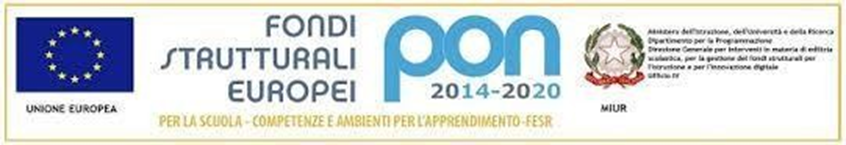 ISTITUTO COMPRENSIVO “DON LIBORIO PALAZZO-SALINARI”75024 MONTESCAGLIOSO (MT) - RIONE M. POLO, sncC.F. 93049170777 –C.M. MTIC823003 Tel. 0835/207109e mail: MTIC823003@istruzione.it Sito:www.icmontescaglioso.edu.itPEC: MTIC823003@PEC.ISTRUZIONE.ITALLEGATO 2 - Al Personale ScolasticoRICHIESTA SPORTELLO PSICOLOGICO(da inoltrare alla mail COVID19@icpalazzosalinari.onmicrosoft.com)Il/la sottoscritto/a …………………………………………………………………………………………………………... in servizio presso questo istituto in qualità di ……………………………………………………………………………………………………………………………chiede l’attivazione dello sportello psicologico.	   Firma 